Remise d’aube d’Elie-Salomon Le 20 février dernier à la messe de 11h, le groupe des servants a eu la chance d’accueillir Elie-Salomon en tant que servant d’autel après plusieurs mois d’apprentissage.Effectivement, c’est à l’occasion de notre pèlerinage estival annuel, l’année dernière à Nevers, qu’Elie-Salomon a intégré le groupe. Il a alors appris à découvrir le groupe et c’est à la rentrée suivante qu’il a débuté son apprentissage de la liturgie, de comment servir la messe. Au mois de février, il était alors prêt à se mettre dignement au service de la liturgie. C’est après l’homélie qu’Elie-Salomon a pu répondre solennellement aux questions posées par le Père Arnaud concernant son engagement par rapport à Dieu et à la communauté. Les questions étaient les suivantes : Voulez-vous vous mettre au service de la prière du peuple de Dieu ? Acceptez-vous de devenir de fidèles disciples du Christ dans le service de l'autel et dans votre vie ? ; Acceptez-vous de revêtir l'aube, symbole de votre baptême, et de toujours la porter avec respect ? ; Acceptez-vous de participer fidèlement aux activités du groupe ? Questions auxquelles Elie-Salomon a répondu avec amour "oui".Ses responsables ont alors pu lui mettre son aube et sa croix pour la première fois. Puis, les servants d’autels se sont réunis autour d’Elie-Salomon pour lire avec les paroissiens la prière du jeune servant, prière reprise par le groupe avant chaque messe. Au cours de cette messe, il a alors eu l’honneur de faire l’offertoire pour la première fois. Cette journée très spéciale s’est poursuivi et achevée autour d’un apéro de célébration pour Elie-Salomon, entouré des servants et de son entourage. 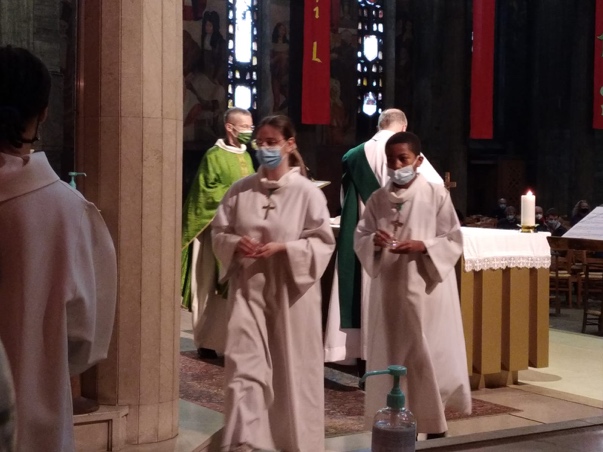 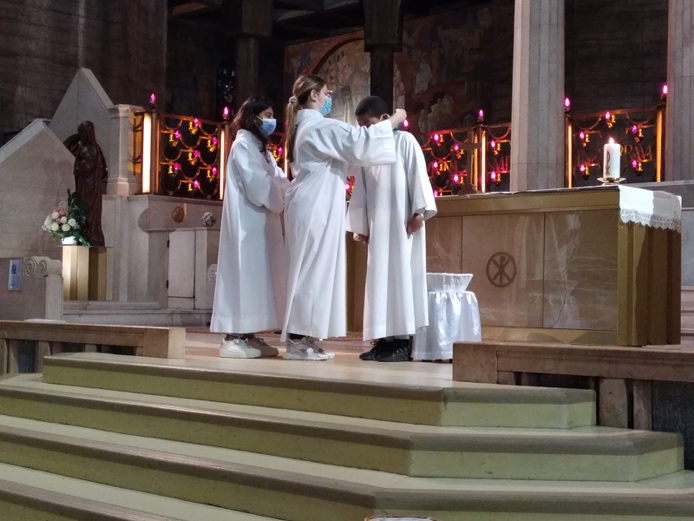 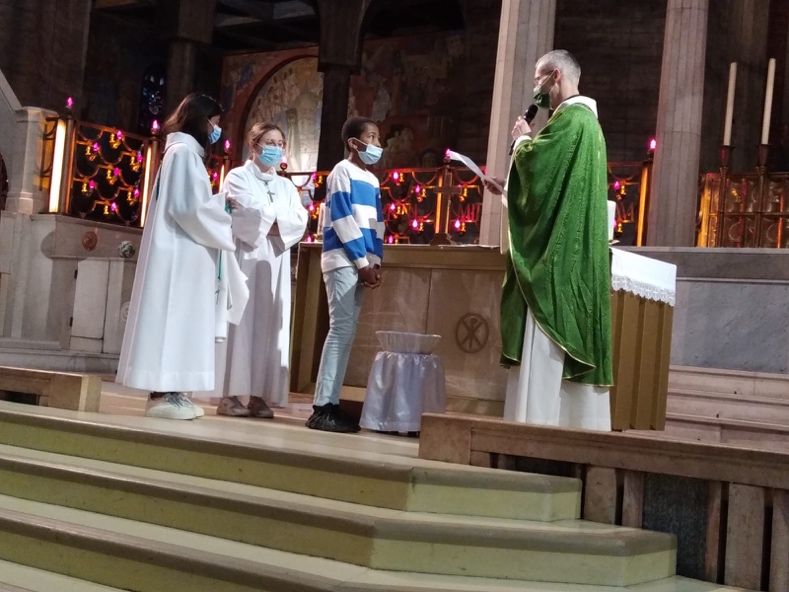 